Vous avez été sollicité(e) pour réaliser des fonctions d'enseignement à Bordeaux INP. Conformément au décret n°87-889 du 29 octobre 1987 modifié relatif aux conditions de recrutement et d’emploi de vacataires pour l’enseignement supérieur, vous allez être recruté(e) en qualité de : Chargé(e) d’enseignement vacataire (CEV) si :vous assurez la direction d’une entreprise ;vous exercez une activité salariée, en tant que contractuel ou fonctionnaire, d’au moins 900 heures de travail par an (ou 300 heures d’enseignement par an) ;vous exercez une activité non salariée à condition soit d’être assujetti(e) à la cotisation sur la valeur ajoutée des entreprises (CVAE) ou à la cotisation foncière des entreprises (CFE), qui constituent la contribution économique territoriale(CET), soit d’avoir retiré de l’exercice de votre profession des moyens d’existence réguliers depuis au moins 3 ans (profession libérale ou travailleur indépendant/auto-entrepreneur).Si, postérieurement à votre recrutement, vous perdez votre activité professionnelle principale, vous pourrez néanmoins continuer à assurer vos fonctions de chargé d’enseignement pendant une durée maximale d’un an. Agent temporaire vacataire (ATV) si :vous êtes inscrit(e) à la préparation d’un diplôme de 3ème cycle de l’enseignement supérieur (2ème année de master ou doctorat) au titre de l’année universitaire 2021/2022, sans limite d’âge;vous êtes bénéficiaire d’une pension de retraite, à la double condition d’avoir exercé au moment de la cessation des fonctions une activité professionnelle principale extérieure à Bordeaux INP, et de ne pas être atteint par la limite d’âge dont vous relevez (67 ans pour les agents nés à compter du 1er janvier 1955).Les ATV ne peuvent assurer que des travaux dirigés ou des travaux pratiques. Leur service ne peut au total excéder annuellement 96 heures de travaux dirigés ou 144 heures de travaux pratiques ou toute combinaison équivalente, dans un ou plusieurs établissements.Attention! Vous ne pourrez pas être recruté(e) en qualité de vacataire enseignant si vous êtes:personnels enseignants de l’Université de Bordeaux et de BSA (établissements conventionnés avec Bordeaux INP,Attaché Temporaire d’Enseignement et de Recherche (ATER),doctorants-contractuels bénéficiant d’une mission d’enseignement (visant le décret n°2009-464 modifié du 23/04/2009),bénéficiaires d’un contrat étudiant,en CRCT, en délégation, en disponibilité,sans emploi.La gestion des dossiers de vacataires est dématérialisée : vous pouvez les télécharger sur la plateforme DEMATEC-VACATAIRES https://gestionrh.bordeaux-inp.fr/recrutement-vacataire/login ou sur le site Internet de Bordeaux INP dans la rubrique Recrutement.Avant de commencer les enseignements : Vous devez vous assurer de réunir toutes les conditions pour être recruté(e),Complétez le contrat de recrutement 2021/2022Déposez votre dossier et l’ensemble des pièces justificatives sur notre plateforme DEMATEC.Attention ! N’oubliez pas de dater et signer les pages 4 et 5.Validation de votre dossier et récupération de votre contrat d’engagement : Votre candidature sera validée après :validation pédagogique du responsable de formation,validation administrative du gestionnaire de la composante,validation de la recevabilité de votre dossier par la DRH et saisie dans le SI-RH.À l’issue de cette procédure, le contrat d’engagement sera signé par le directeur général de Bordeaux INP et sera déposé sur la plateforme DEMATEC-VACATAIRES où vous pourrez le récupérer.Rémunération À l’issue de la période d’enseignement, le gestionnaire de composante attestera le service fait auprès de la DRH.La mise en paiement est réalisée 2 fois par an :au mois de mars pour les enseignements ayant eu lieu au 1er semestre (septembre à janvier),au mois d’octobre pour les enseignements ayant eu lieu au 2nd  semestre (février à juin).Attention ! L’absence de pièces justificatives rend impossible le recrutement et la rémunération des heures effectuées.La direction des ressources humaines reste à votre disposition pour tout renseignement complémentaire rh-vacataires@bordeaux-inp.fr .Quelle que soit votre situation, il faut obligatoirement fournir : Selon votre situation, il faut joindre à votre dossier  1 – Les chargés d’enseignement vacataires (CEV)2 – Les agents temporaires vacataires (ATV)Je certifie avoir pris connaissance des dispositions du décret n° 87-889 du 29 octobre 1987 modifié et des informations contenues dans le contrat de recrutement. Je suis informé(e) que les heures effectuées seront payées sous réserve de la recevabilité du dossier et après service fait.Je prends note que l’absence de pièces justificatives rend impossible le recrutement et la rémunération des heures effectuées.Je m’engage à informer sans délai Bordeaux INP de tout changement intervenant dans ma situation au cours de l’année universitaire 2021/2022.Lu et approuvé, le ......................................................Signature de l’intéressé(e) :Vu le décret n°87-889 du 29 octobre 1987 modifié relatif aux conditions de recrutement et d’emploi de vacataires pour l’enseignement supérieur)Vu l’arrêté du 6 novembre 1989 modifié fixant les taux de rémunération des heures complémentairesMadame  Monsieur (nom, prénom) est recruté(e) par Bordeaux INP en qualité de vacataire au titre de l’année universitaire 2021/2022.et s’engage à assurer le service d’enseignement suivant:Cette attestation est à remplir par l’employeur principal.Je soussigné(e) : ………………………………………………………………………….., organisme liquidateur de la rémunération principale,(nom et qualité du signataire)Certifie que :Monsieur/Madame …………………………………………………………………………………………………………………………………………………………(nom prénom)Est employé(e) dans l’établissement suivant : ……………………………………………………………………………………………………………En qualité de : …………………………………………………………………………………………………………………………………………………………. sous contrat à durée indéterminée				 sous contrat à durée déterminée								Date d’entrée : _ _ / _ _ / _ _								Date de fin de fonction : _ _ / _ _ / _ _ à temps plein	 à temps partiel : nombre d’heures annuel : …………….Qu’il(elle) exerce une activité professionnelle d’au moins 900 heures pour la période du :1er septembre 2021 au 31 août 2022Et que ses rémunérations : ne dépassent pas le plafond des cotisations au régime général de la Sécurité Sociale (3 428€ au 01/01/2021) dépassent le plafond des cotisations au régime général de la Sécurité Sociale (3 428€ au 01/01/2021) sont soumises au régime fonctionnaire de la Sécurité Sociale (avec pension civile) sont soumises à un régime particulier de Sécurité SocialePrécisez la nature du régime : …………………………………………………………………………………………………..Régime de retraite (précisez) : ………………………………………………………………………………………………………………………………………..Référence du compte cotisant à l’URSSAF de l’employeur : …………………………………………………………………………………………….L’intéressé(e) cotise-t-il(elle) à l’IRCANTEC ?	OUI 		NON Fait à …………………………………………………………Le …………………………………………………………….Signature et cachet de l’employeur :Références règlementaires :Loi n°83-634 du 13 juillet 1983 portant droits et obligations des fonctionnaires Décret n° 86-83 du 17 janvier 1986 relatif aux dispositions générales applicables aux agents contractuels de l'EtatDécret n° 2020-69 du 30 janvier 2020 relatif aux contrôles déontologiques dans la fonction publiqueDemandeur et activité principale exercée :Activité accessoire :Autre activité accessoire :Fait à                                         , le                                      AVIS et signature du service liquidateur, chargé de verser le traitement principal de l’agent :Je soussigné, ………………………………………………………………………………………………………………………agissant en ma qualité de : ……………………………………………………………………………………………….atteste que : (NOM, Prénom) ……………………………………………………………………………………………….accomplit ses obligations de services 	Oui 	Non Fait à                                       , le                                      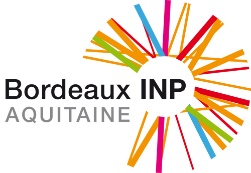 DOSSIER ENGAGEMENTVACATAIRE ENSEIGNANTPOUR L’ANNEE UNIVERSITAIRE 2021/2022Réf. : BxINP-RH-F-01 Version 09 du 24/06/2021Rédacteur : I.MateosPage 1 sur 5Les vacataires enseignants sont soumis aux diverses obligations qu’implique leur activité d’enseignement et participent notamment au contrôle des connaissances et aux examens relevant de leur enseignement. L’exécution de ces tâches ne donne lieu ni à une rémunération supplémentaire, ni à une réduction des obligations de service lors de leur engagement.Les vacataires enseignants reçoivent, en contrepartie des tâches qui leur sont confiées à Bordeaux INP, une rémunération soumise à cotisations sociales (cotisations salariales et patronales). Les vacations versées ont la nature fiscale et sociale d’un salaire. Elles ne peuvent donc pas être payées sur facture.Les vacataires enseignants sont rémunérés à la vacation selon le taux réglementaire en vigueur (41,41 € brut par heure équivalent TD au 01/02/2017) après service fait.PROCEDURE ADMINISTRATIVEPOUR L’ANNEE UNIVERSITAIRE 2021/2022Réf. : BxINP-RH-F-01 Version 09 du 24/06/2021Rédacteur : I.MateosPage 1 sur 5PIECES JUSTIFICATIVESVACATAIRE ENSEIGNANTPOUR L’ANNEE UNIVERISITAIRE 2021/2022À fournir Fiche individuelle de renseignement et engagement ci-joints  RIB original et personnel Carte vitale (sauf si vous l’avez déjà fournie) Carte d’identité ou de votre passeport (sauf si vous l’avez déjà fournie) Carte de séjour pour les ressortissants d’un pays hors Union européenneÀ fournir Salariés du secteur privé :À fournir Attestation d'activité salariée secteur privé Dernier bulletin de salaireÀ fournir Salariés du secteur public (titulaire ou non) :À fournir Autorisation de cumul de fonctions établie par votre employeur  Dernier bulletin de salaireÀ fournir Travailleur indépendant, en profession libérale,  autoentrepreneur  ou dirigeant d’entreprise :À fournirNB : Il n’est pas possible de recruter des chargés de cours si leur seule activité est celle que leur procure l’établissement : l’activité exercée à Bordeaux INP doit rester accessoire1) Justification d’une activité professionnelle (au choix) :  Inscription au registre du commerce ou à un ordre professionnel  Relevé K-Bis de moins de 3 ans. 2) Justification de revenus tirés de cette activité depuis au moins 3 ans (au choix) :  Dernier avis de cotisation foncière des entreprises (CFE 2017)  Dernier bulletin de salaire si vous êtes gérant salarié  3 derniers avis d’imposition (sur les revenus 2019-2018-2017)  Dernier avis d’assujettissement de vos cotisations URSSAF avec échéancier des cotisations.À fournir Intermittent du spectacle :À fournir Attestation de paiement de la Caisse des Spectacles ou dernier Avis d'ImpositionÀ fournir Étudiants:À fournir Carte d’étudiant de l'année universitaire considérée Autorisation préalable de cumul d’activités établie par l'employeur principal (pour les doctorants ne bénéficiant pas d’une mission d’enseignement)À fournir Les retraités (à l'exception des personnels retraités de Bordeaux INP) :À fournir Titre de pension ou d'allocation de préretraiteFICHE DE RENSEIGNEMENT VACATAIRE ENSEIGNANTPOUR L’ANNEE UNIVERSITAIRE 2021/2022FICHE DE RENSEIGNEMENT VACATAIRE ENSEIGNANTPOUR L’ANNEE UNIVERSITAIRE 2021/2022FICHE DE RENSEIGNEMENT VACATAIRE ENSEIGNANTPOUR L’ANNEE UNIVERSITAIRE 2021/2022Partie réservée à la DRHPartie réservée à la DRHPartie réservée à la DRHPartie réservée à la DRHPartie réservée à la DRHRecevabilité Saisie Mangue Saisie Mangue SGSE Observations :N° INSEE :	Clé : N° INSEE :	Clé : NOM d’usage : Nom de naissance : Prénom : Date de naissance : Nationalité : Lieu et pays de naissance :Situation familiale : Célibataire 	  Pacsé(e)	   Concubinage 	  Marié(e)	   Divorcé(e)	   Veuf (ve)Situation familiale : Célibataire 	  Pacsé(e)	   Concubinage 	  Marié(e)	   Divorcé(e)	   Veuf (ve)Adresse personnelle : Adresse personnelle : Code postal : Commune/Pays :Email personnel : Téléphone : Si vous disposez déjà d'un compte informatique Bordeaux-INP, merci d'indiquer votre nom d’utilisateur : Si vous disposez déjà d'un compte informatique Bordeaux-INP, merci d'indiquer votre nom d’utilisateur : Diplôme le plus élevé obtenu et année (facultatif): Diplôme le plus élevé obtenu et année (facultatif): Discipline enseignée (section CNU) :Discipline enseignée (section CNU) :Situation professionnelle actuelle :Situation professionnelle actuelle : Chargé(e) d’Enseignement Vacataire (CEV) Agent Temporaire Vacataire (ATV) Agent de la fonction publique titulaire  Agent de la fonction publique contractuel Salarié du secteur privé  Dirigeant d’entreprise  Profession libérale  Travailleur indépendant / auto-entrepreneur  Étudiants de 3ème cycle Retraité / Préretraité Salarié ou agent :Profession (et si fonction publique, corps et grade) : Nom et adresse employeur (ou affectation) :  Étudiant Nom et adresse de l’établissement :  Dirigeant d’entreprise :Raison sociale de l’entreprise :n° SIRET : Adresse de l’entreprise :  Retraité / Préretraité Ancienne profession : Dernier employeur : ENGAGEMENT EN QUALITÉ DE VACATAIRE ENSEIGNANTPOUR L’ANNÉE UNIVERSITAIRE 2021/2022Ecole / départementIntitulé de l’enseignementNombre d’heures prévisionnellesNombre d’heures prévisionnellesNombre d’heures prévisionnellesNombre d’heures prévisionnellesEcole / départementIntitulé de l’enseignementCours MagistrauxCours IntégrésTravaux DirigésTravaux pratiquesSi vous intervenez dans plusieurs écoles de Bordeaux INP merci de faire signer ce dossier aux différentes écolesSi vous intervenez dans plusieurs écoles de Bordeaux INP merci de faire signer ce dossier aux différentes écolesSi vous intervenez dans plusieurs écoles de Bordeaux INP merci de faire signer ce dossier aux différentes écolesSignature du vacataire :Date :NOM et Prénom :Signature :Visa du/des Directeur(s) de département(s) :Date :NOM et Prénom :Signature et cachet :Visa du/des Directeur(s) d’école :Date :NOM et Prénom :Signature et cachet :Le Directeur général de l’INstitut Polytechnique de Bordeaux (Bordeaux INP) arrête :Madame  Monsieur (nom, prénom) effectuera des heures équivalent Travaux Dirigés entre le 1er septembre 2021 et le 31 août 2022 et percevra, après service fait, une rémunération horaire suivant les taux en vigueur.Fait à Talence, le Marc PHALIPPOUDirecteur Général de Bordeaux INPATTESTATION D’ACTIVITE SALARIEEDU SECTEUR PRIVE DEMANDE D’AUTORISATIONDE CUMUL D’ACTIVITES A TITRE ACCESSOIRENom Prénom :Statut Titulaire	 Contractuel		Date d’entrée : _ _ / _ _ / _ _		Date de fin de fonction : _ _ / _ _ / _ _ à temps plein	 à temps partiel : nombre d’heures annuel :…………….Corps Grade :Fonctions exercées :Établissement d’origine :Adresse :Nom et adresse de l’employeur :Bordeaux INPAvenue des Facultés 33400 TalenceSituation statutaire:Chargé d’enseignement vacataireModalité de la rémunération :Vacation horaireNature de l’activité accessoire :Enseignement et formationPériode de l’activité :Volume horaire :Du 01/09/2021 au 31/08/2022Exercez-vous plusieurs accessoire(s) ?Oui 	Non Temps de travail consacré :Signature de l’intéressé(e)Signature :